COMMISSIONS ADMINISTRATIVES PARITAIRES (CAP)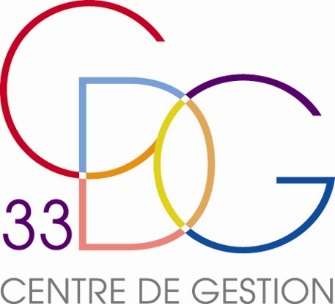 placées auprès du Centre de Gestion de la GirondeÉLECTIONS PROFESSIONNELLES 2022COLLECTIVITÉ : .......................................................................................................................................................................................................................Adjonctions, radiations ou modifications Joindre impérativement les justificatifs : arrêté, …Fait le ……………………, à	,L’autorité territoriale,Fait le …………………, à	,Le Président du Centre de Gestion de la Gironde,Motif de la demande de modification (1)Nom d'usage (ou marital)Nom de famillePrénomGradeDurée hebdomadaire de serviceDécision motivée du Président du CDG